Publicado en Cáceres el 24/05/2018 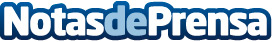 Los conductores de motos en Madrid ahorran en aparcamiento por carnetdemoto.esEn Madrid cada día es más difícil circular. Sin embargo, en los desplazamientos en moto se tienen menos limitaciones y la posibilidad de ahorrar en parking y zonas azules
Datos de contacto:carnetdemoto.esNota de prensa publicada en: https://www.notasdeprensa.es/los-conductores-de-motos-en-madrid-ahorran-en Categorias: Viaje Motociclismo Madrid Ecología http://www.notasdeprensa.es